Основные показатели бюджета Администрации Ножовского сельского поселения Частинского муниципального района Пермского краяОсновные показатели бюджета Администрации Ножовского сельского поселения Частинского муниципального района Пермского краяРешение Совета депутатов Ножовского сельского поселения от 19.12.2013 №19 "О бюджете Ножовского сельского поселения на 2014 год и плановый период 2015 и 2016 годов" (в редакции решений совета депутатов Ножовского сельского поселения от 23.01.2014 №37, от 27.02.2014 №46, 03.04.2014 №51, от 13.05.2014 №57,от 05.06.2014 №62,от 17.07.2014 №66,от 29.08.2014 №71)Решение Совета депутатов Ножовского сельского поселения от 19.12.2013 №19 "О бюджете Ножовского сельского поселения на 2014 год и плановый период 2015 и 2016 годов" (в редакции решений совета депутатов Ножовского сельского поселения от 23.01.2014 №37, от 27.02.2014 №46, 03.04.2014 №51, от 13.05.2014 №57,от 05.06.2014 №62,от 17.07.2014 №66,от 29.08.2014 №71)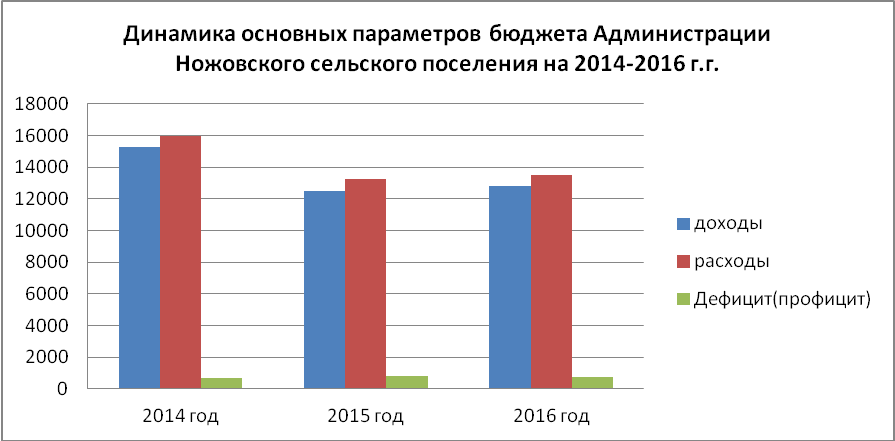 